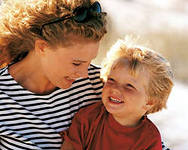 99 возможностей сказать ребенку: «Я тебя люблю»Когда мы выражаем ребенку нашу любовь, мы даем ему поддержку и чувство близости с нами, необходимые для полного самораскрытия, реализации. Сказать «Я тебя люблю» это только одна из возможностей. Есть много слов и безмолвных жестов, которые более подходят к конкретной ситуации и подкрепляют в ребенке чувство уверенности в себе, принятие мира и любви. Вам предлагаются только некоторые из возможных фраз как идеи, примеры. Самое главное – руководствоваться собственным чувством, прислушиваться к себе, чтобы найти свои личные слова не оставить их про себя, а обязательно сказать ребенку, вложив в них всю силу своей любви.  Молодец!Это как раз то, что нужно.Хорошо.Не отступай!Не скромничай.Вот это да!Удивительно.Ух, ты!Очень мило.Поздравляю с победой!Уже лучше.Продолжай в том же духе.Отлично!Я тобой горжусь.Великолепно!Ты делаешь все хорошо.Потрясающе!С тобой радостно работать.Я тоже делала ошибки, когда училась в школе.Смотреть на тебя одно удовольствие.Очаровательно!Солнышко моё.Дивно.Все просто замечательно.Классно!Прекрасная мысль.Поразительно!Это тебе по силам.Очень продуманно.И меня научи так делатьНезабываемо.Хорошо сделано.Красота!Ты такой внимательный.Несравненно.Очень красиво написано.Восхитительно!Как тебе это удалось?Головокружительно!Ты легко это сделаешь.Как в сказке.Грандиозно!Очень трогательно.Фантастика!Предельно ясно.Мне очень нравиться.Очень ярко.Мне важна твоя помощь.Очень образно.Я рада тебя видеть.Остроумно.Как хорошо, что ты есть.Очень забавно.Уже лучше получается.Здорово у тебя получилось.Посиди со мной.Очень эффектно.Я скучала без тебя.Экстра-класс.Ты очень важен для меня.Прекрасное начало.Ты ловко это делаешь.Я счастлива, что ты у меня есть.Ты еще учишься, поэтому и ошибаешься.Мне интересно с тобой общаться.Ты просто чудо.Ты зришь в корень.Ты на верном пути.Ты «бьешь» без промаха.Талантливо.Замечательно получилось.Ты просто гений.(молча обнять)Хотя в жизни и бывают неприятности, но я с тобой.(молча погладить по голове)Ты просто профессор.(молча подержать за руку)Я хочу тебя обнять, моя заинька.(молча с улыбкой посмотреть в глаза)Эффективно работаешь.Удивительно получилось.Все четко и ясно. Ювелирная точность.С каждым разом у тебя получается все лучше.Я понимаю, твои переживания.Еще один рывок и все получится.Прекрасное исполнение.(почитать вместе книгу)Это просто прорыв.Ты самый лучший.Чудесно.Ты очень красивый.Неподражаемо.Ты поступил по-взрослому.Я хочу поддержать тебя, когда тебе бывает плохо.(поговорить о проблемах ребенка)Ошибка это не преступление, это сигнал, что надо потрудиться.Для меня важно все, что тебя волнует, тревожит и радует.Высший класс!Я радуюсь твоим успехам.Ты очень одаренный. 	К этому осталось добавить только «Я люблю тебя». Именно это стоит за всеми словами, фразами и молчаливыми жестами. Это важно для тех, кто нам дорог.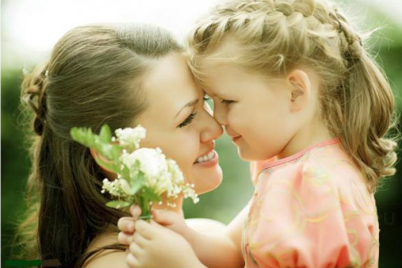 